Муниципальное казённое общеобразовательное учреждение«Чуноярская средняя школа № 13»Богучанского района Красноярского краяс. Чунояр, ул. Партизанская, д. 33РАБОЧАЯ  ПРОГРАММАпо    русскому языку4 класс.Разработчик   программы:Михеева Ю.И.2023 -2024 уч. год1. Общее положение    Рабочая программа по русскому языку для обучающихся 4 класса составлена на основе: требований Федерального государственного образовательного стандарта НОО в соответствии с «Примерными программами», Концепцией духовно-нравственного развития и воспитания, «Планируемыми результатами начального общего образования», базисным учебным планом  ООП НОО и учебным планом МКОУ «Чуноярская СШ № 13», авторской программы по русскому языку В.П. Канакиной, В. Г. Горецкого, М.Н. Дементьевой, Н.А. Стефаненко, М.В. Бойкиной (Рабочая программа «Русский язык», 1-4 классы.М.: «Просвещение», 2018).         В соответствии с федеральным базисным учебным планом,  примерными программами начального общего образования на предмет «Русский язык» и учебным планом «МКОУ Чуноярская СШ № 13» в 4 классе  отведено 136  часов ( 4 часа в неделю).2. Планируемые результаты освоения учебного предмета 4 классЛичностные результатыОбучающийся получит возможность для формирования следующих личностных УУД:становление внутренней позиции школьника на уровне положительного отношения к школе, к изучению русского языка, ориентация на содержательные моменты школьной действительности и принятие образца «хорошего ученика»; принятие и освоение социальной роли обучающегося, развитие мотивов учебной деятельности (социальных, учебно-познавательных и внешних); формирование личностного смысла учения, устойчивого учебно-познавательного интереса к изучению языка, к языковой деятельности, к чтению и читательской деятельности; осознание языка как основного средства человеческого общения, понимание важности общения как значимой составляющей жизни общества; восприятие русского языка как одной из основных национально-культурных ценностей российского народа, его значения в процессе получения школьного образования, осознание себя носителем этого языка; понимание того, что правильная устная и письменная речь является показателем индивидуальной культуры человека;развитие способности к самооценке на основе наблюдения за собственной речью;осознание основ российской гражданской идентичности, чувства гордости за свою Родину, российский народ, его язык, историю России, осознание своей этнической и национальной принадлежности; формирование ценностей многонационального российского общества; становление гуманистических и демократических ценностных ориентаций;уважительное отношение к иному мнению, истории и культуре других народов;понимание целостного, социально ориентированного взгляда на мир в его органичном единстве и разнообразии природы, народов, культур и религий; овладение начальными навыками адаптации в динамично изменяющемся и развивающемся мире;развитие самостоятельности и личной ответственности за свои поступки (так и окружающих людей), в том числе в информационной деятельности, на основе представлений о нравственных нормах и социальной справедливости;развитие этических чувств (стыда, совести, доброжелательности и эмоционально-нравственной отзывчивости), понимание чувств одноклассников, собеседников; сочувствие и сопереживание людям;развитие чувства прекрасного и эстетических чувств на основе материалов курса «Русский язык»;развитие навыков сотрудничества с учителем, взрослыми, сверстниками в процессе выполнения совместной деятельности на уроке и вне урока;развитие мотивации к творческому труду (в проектной деятельности), к созданию собственных информационных объектов и др., к работе на результат;установка на здоровый образ жизни и реализация её в реальном поведении и поступках, бережное отношение к материальным и духовным ценностям.Метапредметные результатыРегулятивные УУДпринимать и сохранять в памяти цели и задачи учебной деятельности; в сотрудничестве с учителем находить средства их осуществления и ставить новые учебные задачи; проявлять познавательную инициативу в учебном сотрудничестве;учитывать выделенные учителем ориентиры действия в новом учебном материале (в сотрудничестве с учителем, одноклассниками);планировать, контролировать и оценивать учебные действия в соответствии с поставленной задачей и условиями её реализации; определять наиболее эффективные способы достижения результата;выполнять действия по намеченному плану, а также по инструкциям, содержащимся в источниках информации (в заданиях учебника, в «Справочных материалах» учебника — в памятках); учитывать правило (алгоритм) в планировании и контроле способа решения;осуществлять итоговый и пошаговый контроль по результату, адекватно оценивать правильность выполнения действия и вносить необходимые коррективы в исполнение действия как по ходу его реализации, так и в конце действия;выполнять учебные действия в устной, письменной речи, во внутреннем плане;адекватно воспринимать оценку своей работы учителями, товарищами, другими лицами;понимать причины успеха/неуспеха учебной деятельности и развивать способности конструктивно действовать даже в ситуациях неуспеха.Познавательные УУДуметь использовать язык с целью поиска необходимой информации в различных источниках для выполнения учебных заданий (учебная, дополнительная литература, использование ресурсов библиотек и Интернета); пользоваться словарями и справочниками различных типов;записывать, фиксировать информацию с помощью инструментов информационных и коммуникационных технологий (далее ИКТ);ориентироваться на разнообразие способов решения учебных задач, осуществлять выбор наиболее эффективных в зависимости от конкретной языковой или речевой задачи;использовать знаково-символические средства (в том числе модели, схемы, таблицы) представления информации для создания моделей изучаемых единиц языка, преобразовывать модели и схемы для решения учебных и практических лингвистических задач;овладевать навыками смыслового чтения текстов различных стилей и жанров в соответствии с конкретными целями и задачами; извлекать необходимую информацию из текста художественного или познавательного, анализировать и оценивать содержание, языковые особенности и структуру текста; передавать устно или письменно содержание текста;осознанно и произвольно строить речевое высказывание в соответствии с задачами коммуникации и составлять тексты в устной и письменной формах; выступать перед аудиторией с небольшими сообщениями, используя аудио-, видеосопровождение и графическое сопровождение;осуществлять логические действия сравнения, анализа, синтеза, обобщения, классификации по родовидовым признакам, устанавливать аналогии и причинно-следственные связи, строить рассуждение, подводить факты языка под понятие на основе выделения комплекса существенных признаков и их синтеза.Коммуникативные УУДуметь слушать и слышать собеседника, вести диалог;ориентироваться в целях, задачах, средствах и условиях общения;понимать необходимость ориентироваться на позицию партнёра в общении, учитывать различные мнения и координировать различные позиции в сотрудничестве с целью успешного участия в диалоге;строить понятные высказывания; проявлять доброжелательное отношение к партнёру; осуществлять взаимный контроль в совместной деятельности, адекватно оценивать собственное поведение и поведение окружающих;признавать возможность существования различных точек зрения и права каждого иметь свою; излагать своё мнение и аргументировать свою точку зрения и оценку событий;стремиться к точному выражению собственного мнения и позиции;договариваться и приходить к общему решению в совместной деятельности, в том числе в ситуации столкновения интересов;задавать вопросы, необходимые для организации собственной деятельности и сотрудничества с партнёром;уметь выбирать адекватные языковые средства для успешного решения коммуникативных задач (диалог, устные монологические высказывания, письменные тексты) с учётом особенностей разных видов речи, ситуаций общения;строить монологическое высказывание с учётом ситуации общения и конкретной речевой задачи, выбирая соответствующие языковые средства, соблюдая нормы литературного языка и нормы «хорошей» речи (ясность, точность, содержательность, последовательность выражения мысли и др.);активно использовать речевые средства и средства ИКТ для решения коммуникативных и познавательных задач;применять приобретённые коммуникативные умения в практике свободного общения.Предметные результатыОбщие предметные результаты освоения программыОбучающийся получит возможность для формирования следующих общих предметных результатов:первоначальное представление о единстве и многообразии языкового и культурного пространства России, о языке как основе национального самосознания; осознание значения русского языка как национального языка русского народа, как государственного языка Российской Федерации и языка межнационального общения; представление о языке как основном средстве человеческого общения и явлении национальной культуры, о роли родного языка в жизни человека и общества; позитивное эмоционально-оценочное отношение к русскому языку, понимание значимости хорошего владения русским языком, его роли в дальнейшем образовании;понимание значимости правильной устной и письменной речи как показателя общей культуры человека, проявления собственного уровня культуры; овладение начальными представлениями о нормах русского языка (орфоэпических, лексических, грамматических), правилах речевого этикета (в объёме материала изучаемого курса); использование этих норм для успешного решения коммуникативных задач в ситуациях учебной языковой деятельности и свободного общения; формирование сознательного отношения к качеству своей речи, контроля над ней; приобретение опыта ориентироваться в целях, задачах и средствах и условиях общения, выбирать адекватные языковые средства для решения коммуникативных задач; освоение первоначальных научных представлений об основных понятиях и правилах из области фонетики, графики, лексики, морфемики, морфологии, синтаксиса, орфографии (в объёме материала изучаемого курса); понимание взаимосвязи и взаимозависимости между разными сторонами языка; овладение учебными действиями с языковыми единицами: находить, опознавать, характеризовать, сравнивать, классифицировать основные единицы языка (звуки, буквы, слова, предложения), конструировать из этих единиц единицы более высокого уровня (слова, словосочетания, предложения, тексты), использовать эти действия для решения познавательных, практических и коммуникативных задач (в объёме материала изучаемого курса); овладение основами грамотного письма: основными орфографическими и пунктуационными умениями (в объёме материала изучаемого курса), умениями применять правила орфографии и правила постановки знаков препинания при записи собственных и предложенных текстов, умение проверять написанное.Предметные результаты освоения основных содержательных линий программыРаздел «Фонетика и графика»Выпускник научится:различать звуки и буквы;характеризовать звуки русского языка: гласные ударные/безударные; согласные твердые/мягкие, парные/непарные твердые и мягкие; согласные звонкие/глухие, парные/непарные звонкие и глухие;пользоваться русским алфавитом на основе знания последовательности букв в нем для упорядочивания слов и поиска необходимой информации в различных словарях и справочниках.Выпускник получит возможность научиться пользоваться русским алфавитом на основе знания последовательности букв в нем для упорядочивания слов и поиска необходимой информации в различных словарях и справочниках.Раздел «Орфоэпия»Выпускник получит возможность научиться:соблюдать нормы русского и родного литературного языка в собственной речи и оценивать соблюдение этих норм в речи собеседников (в объеме представленного в учебнике материала);находить при сомнении в правильности постановки ударения или произношения слова ответ самостоятельно (по словарю учебника) либо обращаться за помощью к учителю, родителям и др.Раздел «Состав слова (морфемика)»Выпускник научится:различать изменяемые и неизменяемые слова;различать родственные (однокоренные) слова и формы слова;находить в словах с однозначно выделяемыми морфемами окончание, корень, приставку, суффикс.Выпускник получит возможность научитьсявыполнять морфемный анализ слова в соответствии с предложенным учебником алгоритмом, оценивать правильность его выполнения;использовать результаты выполненного морфемного анализа для решения орфографических и/или речевых задач.Раздел «Лексика»Выпускник научится:выявлять слова, значение которых требует уточнения;определять значение слова по тексту или уточнять с помощью толкового словаря подбирать синонимы для устранения повторов в тексте.Выпускник получит возможность научиться:подбирать антонимы для точной характеристики предметов при их сравнении;различать употребление в тексте слов в прямом и переносном значении (простые случаи);оценивать уместность использования слов в тексте; выбирать слова из ряда предложенных для успешного решения коммуникативной задачи.Раздел «Морфология»Выпускник научится:распознавать грамматические признаки слов; с учетом совокупности выявленных признаков (что называет, на какие вопросы отвечает, как изменяется) относить слова к определенной группе основных частей речи (имена существительные, имена прилагательные, глаголы).Выпускник получит возможность научиться:проводить морфологический разбор имен существительных, имен прилагательных, глаголов по предложенному в учебнике алгоритму; оценивать правильность проведения морфологического разбора;находить в тексте такие части речи, как личные местоимения и наречия, предлоги вместе с существительными и личными местоимениями, к которым они относятся, союзы и, а, но, частицу не при глаголах.Раздел «Синтаксис»Выпускник научится:различать предложение, словосочетание, слово;устанавливать при помощи смысловых вопросов связь между словами в словосочетании и предложении;классифицировать предложения по цели высказывания, находить повествовательные/побудительные/вопросительные предложения;определять восклицательную/невосклицательную интонацию предложения;находить главные и второстепенные (без деления на виды) члены предложения;выделять предложения с однородными членами.Выпускник получит возможность научиться:различать второстепенные члены предложения —определения, дополнения, обстоятельства; выполнять в соответствии с предложенным в учебнике алгоритмом разбор простого предложения (по членам предложения, синтаксический), оценивать правильность разбора; различать простые и сложные предложения.Содержательная линия «Орфография и пунктуация»Выпускник научится:применять правила правописания (в объеме содержания курса);определять (уточнять) написание слова по орфографическому словарю учебника;безошибочно списывать текст объемом 80—90 слов;писать под диктовку тексты объемом 75—80 слов в соответствии с изученными правилами правописания;проверять собственный и предложенный текст, находить и исправлять орфографические и пунктуационные ошибки.Выпускник получит возможность научиться:осознавать место возможного возникновения орфографической ошибки; подбирать примеры с определенной орфограммой; при составлении собственных текстов перефразировать записываемое, чтобы избежать орфографических и пунктуационных ошибок; при работе над ошибками осознавать причины появления ошибки и определять способы действий, помогающие предотвратить ее в последующих письменных работах.Содержательная линия «Развитие речи»Выпускник научится:оценивать правильность (уместность) выбора языковыхи неязыковых средств устного общения на уроке, в школе,
в быту, со знакомыми и незнакомыми, с людьми разного возраста; соблюдать в повседневной жизни нормы речевого этикета и правила устного общения (умение слышать, реагировать на реплики, поддерживать разговор);выражать собственное мнение и аргументировать его;самостоятельно озаглавливать текст; составлять план текста; сочинять письма, поздравительные открытки, записки и другие небольшие тексты для конкретных ситуаций общения.Выпускник получит возможность научиться:создавать тексты по предложенному заголовку; подробно или выборочно пересказывать текст;пересказывать текст от другого лица;составлять устный рассказ на определенную тему с использованием разных типов речи: описание, повествование, рассуждение;анализировать и корректировать тексты с нарушенным порядком предложений, находить в тексте смысловые пропуски;корректировать тексты, в которых допущены нарушения культуры речи; анализировать последовательность собственных действий при работе над изложениями и сочинениями и соотносить их с разработанным алгоритмом; оценивать правильность выполнения учебной задачи: соотносить собственный текст с исходным (для изложений) и с назначением, задачами, условиями общения (для самостоятельно создаваемых текстов); соблюдать нормы речевого взаимодействия при интерактивном общении (smsсообщения, электронная почта, Интернет и другие виды и способы связи).3.Содержание учебного предмета.4 класс (136 ч)Виды речевой деятельностиСлушание. Осознание цели и ситуации устного общения. Адекватное восприятие звучащей речи. Понимание на слух информации, содержащейся в предъявляемом тексте, определение основной мысли текста, передача его содержания по вопросам.Говорение. Выбор языковых средств в соответствии с целями и условиями общения для эффективного решения коммуникативной задачи. Практическое овладение диалогической формой речи. Овладение умениями начать, поддержать, закончить разговор, привлечь внимание и т. п. Практическое овладение устными монологическими высказываниями в соответствии с учебной задачей (описание, повествование, рассуждение). Овладение нормами речевого этикета в ситуациях учебного и бытового общения (приветствие, прощание, извинение, благодарность, обращение с просьбой). Соблюдение орфоэпических норм и правильной интонации.Чтение. Понимание учебного текста. Выборочное чтение с целью нахождения необходимого материала. Нахождение информации, заданной в тексте в явном виде. Формулирование простых выводов на основе информации, содержащейся в тексте. Интерпретация и обобщение содержащейся в тексте информации. Анализ и оценка содержания, языковых особенностей и структуры текста.Письмо. Письмо букв, буквосочетаний, слогов, слов, предложений в системе обучения грамоте. Овладение разборчивым, аккуратным письмом с учетом гигиенических требований к этому виду учебной работы. Списывание, письмо под диктовку в соответствии с изученными правилами. Письменное изложение содержания прослушанного и прочитанного текста (подробное, выборочное). Создание небольших собственных текстов (сочинений) по интересной детям тематике (на основе впечатлений, литературных произведений, сюжетных картин, серий картин, просмотра фрагмента видеозаписи и т. п.).Обучение грамотеФонетика. Звуки речи. Осознание единства звукового состава слова и его значения. Установление числа и последовательности звуков в слове. Сопоставление слов, различающихся одним или несколькими звуками.Различение гласных и согласных звуков, гласных ударных и безударных, согласных твердых и мягких, звонких и глухих.Слог как минимальная произносительная единица. Деление слов на слоги. Определение места ударения.Графика. Различение звука и буквы: буква как знак звука. Овладение позиционным способом обозначения звуков буквами. Буквы гласных как показатель твердости – мягкости согласных звуков. Функция букв е, е, ю, я. Мягкий знак как показатель мягкости предшествующего согласного звука.Знакомство с русским алфавитом как последовательностью букв.Чтение. Формирование навыка слогового чтения (ориентация на букву, обозначающую гласный звук). Плавное слоговое чтение и чтение целыми словами со скоростью, соответствующей индивидуальному темпу ребенка. Осознанное чтение слов, словосочетаний, предложений и коротких текстов.чтение с интонациями и паузами в соответствии со знаками препинания. Развитие осознанности и выразительности чтения на материале небольших текстов и стихотворений.Знакомство с орфоэпическим чтением (при переходе к чтению целыми словами). Орфографическое чтение (проговаривание) как средство самоконтроля при письме под диктовку и при списывании.Письмо. Усвоение гигиенических требований при письме. Развитие мелкой моторики пальцев и свободы движения руки. Развитие умения ориентироваться на пространстве листа в тетради и на пространстве классной доски.Овладение начертанием письменных прописных (заглавных) и строчных букв. Письмо букв, буквосочетаний, слогов, слов, предложений с соблюдением гигиенических норм. Овладение разборчивым, аккуратным письмом. Письмо под диктовку слов и предложений, написание которых не расходится с их произношением. Усвоение приемов и последовательности правильного списывания текста.Понимание функции небуквенных графических средств: пробела между словами, знака переноса.Слово и предложение. Восприятие слова как объекта изучения, материала для анализа. Наблюдение над значением слова.Различение слова и предложения. Работа с предложением: выделение слов, изменение их порядка.Орфография. Знакомство с правилами правописания и их применение:раздельное написание слов;обозначение гласных после шипящих (ча – ща, чу – щу, жи – ши);прописная (заглавная) буква в начале предложения, в именах собственных;перенос слов по слогам без стечения согласных;знаки препинания в конце предложения.Развитие речи. Понимание прочитанного текста при самостоятельном чтении вслух и при его прослушивании. Составление небольших рассказов повествовательного характера по серии сюжетных картинок, материалам собственных игр, занятий, наблюдений.Систематический курсФонетика и орфоэпия. Различение гласных и согласных звуков. Нахождение в слове ударных и безударных гласных звуков. Различение мягких и твердых согласных звуков, определение парных и непарных по твердости – мягкости согласных звуков. Различение звонких и глухих звуков, определение парных и непарных по звонкости – глухости согласных звуков. Определение качественной характеристики звука: гласный – согласный; гласный ударный – безударный; согласный твердый – мягкий, парный – непарный; согласный звонкий – глухой, парный – непарный. Деление слов на слоги. Ударение, произношение звуков и сочетаний звуков в соответствии с нормами современного русского литературного языка. Фонетический разбор слова.Графика. Различение звуков и букв. Обозначение на письме твердости и мягкости согласных звуков. Использование на письме разделительных ъ и ь.Установление соотношения звукового и буквенного состава слова в словах типа стол, конь; в словах с йотированными гласными е, е, ю, я; в словах с непроизносимыми согласными.Использование небуквенных графических средств: пробела между словами, знака переноса, абзаца.Знание алфавита: правильное название букв, знание их последовательности. Использование алфавита при работе со словарями, справочниками, каталогами.Лексика[1]. Понимание слова как единства звучания и значения. Выявление слов, значение которых требует уточнения. Определение значения слова по тексту или уточнение значения с помощью толкового словаря. Представление об однозначных и многозначных словах, о прямом и переносном значении слова. Наблюдение за использованием в речи синонимов и антонимов.Состав слова (морфемика). Овладение понятием «родственные (однокоренные) слова». Различение однокоренных слов и различных форм одного и того же слова. Различение однокоренных слов и синонимов, однокоренных слов и слов с омонимичными корнями. Выделение в словах с однозначно выделяемыми морфемами окончания, корня, приставки, суффикса. Различение изменяемых и неизменяемых слов. Представление о значении суффиксов и приставок. Образование однокоренных слов с помощью суффиксов и приставок. Разбор слова по составу.Морфология. Части речи; деление частей речи на самостоятельные и служебные.Имя существительное. Значение и употребление в речи. Умение опознавать имена собственные. Различение имен существительных, отвечающих на вопросы «кто?» и «что?». Различение имен существительных мужского, женского и среднего рода. Изменение существительных по числам. Изменение существительных по падежам. Определение падежа, в котором употреблено имя существительное. Различение падежных и смысловых (синтаксических) вопросов. Определение принадлежности имен существительных к 1, 2, 3-му склонению. Морфологический разбор имен существительных.Имя прилагательное. Значение и употребление в речи. Изменение прилагательных по родам, числам и падежам, кроме прилагательных на -ий, -ья, -ов, -ин. Морфологический разбор имен прилагательных.Местоимение. Общее представление о местоимении. Личные местоимения, значение и употребление в речи. Личные местоимения 1, 2, 3-го лица единственного и множественного числа. Склонение личных местоимений.Глагол. Значение и употребление в речи. Неопределенная форма глагола. Различение глаголов, отвечающих на вопросы «что сделать?» и «что делать?». Изменение глаголов по временам. Изменение глаголов по лицам и числам в настоящем и будущем времени (спряжение). Способы определения I и II спряжения глаголов (практическое овладение). Изменение глаголов прошедшего времени по родам и числам. Морфологический разбор глаголов.Наречие. Значение и употребление в речи.Предлог. Знакомство с наиболее употребительными предлогами. Функция предлогов: образование падежных форм имен существительных и местоимений. Отличие предлогов от приставок.Союзы и, а, но, их роль в речи. Частица не, ее значение.Синтаксис. Различение предложения, словосочетания, слова (осознание их сходства и различий). Различение предложений по цели высказывания: повествовательные, вопросительные и побудительные; по эмоциональной окраске (интонации): восклицательные и невосклицательные.Нахождение главных членов предложения: подлежащего и сказуемого. Различение главных и второстепенных членов предложения. Установление связи (при помощи смысловых вопросов) между словами в словосочетании и предложении.Нахождение и самостоятельное составление предложений с однородными членами без союзов и с союзами и, а, но. Использование интонации перечисления в предложениях с однородными членами.Различение простых и сложных предложений.Орфография и пунктуация. Формирование орфографической зоркости, использование разных способов выбора написания в зависимости от места орфограммы в слове. Использование орфографического словаря.Применение правил правописания:сочетания жи – ши[2], ча – ща, чу – щу в положении под ударением;сочетания чк – чн, чт, щн;перенос слов;прописная буква в начале предложения, в именах собственных;проверяемые безударные гласные в корне слова;парные звонкие и глухие согласные в корне слова;непроизносимые согласные;непроверяемые гласные и согласные в корне слова (на ограниченном перечне слов);гласные и согласные в неизменяемых на письме приставках;разделительные ъ и ь;мягкий знак после шипящих на конце имен существительных (ночь, нож, рожь, мышь);безударные падежные окончания имен существительных (кроме существительных на -мя, -ий, -ья, -ье, -ия, -ов, -ин);безударные окончания имен прилагательных;раздельное написание предлогов с личными местоимениями;не с глаголами;мягкий знак после шипящих на конце глаголов в форме 2-го лица единственного числа (пишешь, учишь);мягкий знак в глаголах в сочетании -ться;безударные личные окончания глаголов;раздельное написание предлогов с другими словами;знаки препинания в конце предложения: точка, вопросительный и восклицательный знаки;знаки препинания (запятая) в предложениях с однородными членами.Развитие речи. Осознание ситуации общения: с какой целью, с кем и где происходит общение.Практическое овладение диалогической формой речи. Выражение собственного мнения, его аргументация. Овладение основными умениями ведения разговора (начать, поддержать, закончить разговор, привлечь внимание и т. п.). Овладение нормами речевого этикета в ситуациях учебного и бытового общения (приветствие, прощание, извинение, благодарность, обращение с просьбой), в том числе при общении с помощью средств ИКТ. Особенности речевого этикета в условиях общения с людьми, плохо владеющими русским языком.Практическое овладение устными монологическими высказываниями на определенную тему с использованием разных типов речи (описание, повествование, рассуждение).Текст. Признаки текста. Смысловое единство предложений в тексте. Заглавие текста.Последовательность предложений в тексте.Последовательность частей текста (абзацев).Комплексная работа над структурой текста: озаглавливание, корректирование порядка предложений и частей текста (абзацев).План текста. Составление планов к данным текстам. Создание собственных текстов по предложенным планам.Типы текстов: описание, повествование, рассуждение, их особенности.Знакомство с жанрами письма и поздравления.Создание собственных текстов и корректирование заданных текстов с учетом точности, правильности, богатства и выразительности письменной речи; использование в текстах синонимов и антонимов.Знакомство с основными видами изложений и сочинений (без заучивания определений): изложения подробные и выборочные, изложения с элементами сочинения; сочинения-повествования, сочинения-описания, сочинения-рассуждения.4.Учебно – тематическое планирование 4 класс5.Календарно – тематическое планирование по русскому языку. 4 класс - 136 чГрафик контрольных работ.«Рассмотрено»Руководитель МО: /Грыцив Т.А./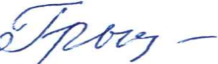 Протокол № 1   от«28» августа 2023 г.«Утверждаю»Директор МКОУ «Чуноярская средняя школа № 13»/Евлампьева Г.Г./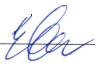 Приказ № 142/1 от «30» августа 2023 г.№ п/пТемаКоличество часов1.Повторение102.Предложение63.Слово в языке и речи174.Имя существительное325.Имя прилагательное276.Местоимение67.Глагол288.Повторение10Итого:136№ урокаТема урокаДата по плануДата по фактуПовторение (10 ч)Повторение (10 ч)Повторение (10 ч)Повторение (10 ч)1Знакомство с учебником «Русский язык». Наша речь и наш язык.01.09.2Язык и речь. Формула вежливости.04.093Текст и его план.05.094Обучающее изложение «Первая вахта».06.095Анализ изложения. Типы текстов.08.096Виды предложений по цели высказывания и по интонации.11.097Диалог. Обращение.12.098Основа предложения. Главные и второстепенные члены предложения.13.099Входной контрольный диктант «Клюква» с заданием.15.0910Словосочетание.18.09 Предложение  (6 ч) Предложение  (6 ч) Предложение  (6 ч) Предложение  (6 ч)11Однородные члены предложения.19.0912Знаки препинания в предложениях с однородными членами.20.0913Сочинение по картине И. И. Левитана «Золотая осень».22.0914Наши проекты. Словарный диктант.25.0915Простые и сложные предложения. Связь между простыми предложениями в составе сложного.26.0916Контрольный диктант по теме «Предложение».27.09Слово в языке и речи (17 ч)Слово в языке и речи (17 ч)Слово в языке и речи (17 ч)Слово в языке и речи (17 ч)17Слово и его лексическое значение. 29.0918Многозначные слова. Прямое и переносное значения слов.02.1019Синонимы и антонимы, омонимы.03.1020Фразеологизмы. Обобщение знаний о лексических группах слов.04.1021Состав слова.06.1022Состав слова. Распознавание значимых частей слова.09.1023Правописание гласных и согласных в корнях слов.10.1024Правописание слов с удвоенными согласными. 11.1025Правописание приставок и суффиксов.Словарный диктант.13.1026Разделительные твёрдый и мягкий знаки.16.1027Части речи. Морфологические признаки частей речи.17.1028Склонение имён существительных и имён прилагательных.18.1029Глагол. Имя числительное.20.1030Наречие как часть речи.  23.1031Правописание наречий. 24.1032Контрольный диктант за 1 четверть.25.1033 Анализ диктанта. Обучающее сочинение по картине В. М. Васнецова «Иван Царевич на Сером волке».27.1034Распознавание падежей имен существительных07.1135Признаки падежных форм имён существительных. Словарный диктант.08.1136 Различение имён существительных, употреблённых в именительном, родительном, винительном падежах.10.1137Распознавание падежей имён существительных. Несклоняемые имена существительные.13.1138Три склонения имён существительных (общее представление). 1-е склонение имён существительных.14.1139Сочинение по картине А. А. Пластова «Первый снег».15.11402-е склонение имён существительных. 17.1141Упражнение в распознавании имён существительных 2 склонения.20.1142 3-е склонение имён существительных.21.1143Падежные окончания имён существительных 3-го склонения.22.1144Обучающее изложение.24.1145Правописание безударных падежных окончаний имён существительных в единственном числе.Словарный диктант.27.1146Именительный и винительный падежи.28.1147Падежные окончания имён существительных в родительном падеже. 29.1148Падежные окончания  одушевлённых имён существительных в именительном, родительном и винительном падежах.01.1249Падежные окончания имён существительных в дательном падеже. 04.1250Падежные окончания имён существительных в родительном и дательном падежах. 05.1251 Падежные окончания имён существительных в родительном и дательном падежах. 06.1252 Падежные окончания имён существительных в творительномпадеже.08.1253Падежные окончания имён существительных в предложном падеже.11.1254Правописание безударных окончаний имён существительных во всех падежах 12.1255Морфологический разбор имени существительного как части речи. Словарный диктант.13.1256Сочинение по картине В. А. Тропинина «Кружевница»15.1257Склонение имён существительных во множественном числе. 15.1258Именительный падеж имен существительных множественного числа.18.1259Родительный  падеж имен существительных множественного числа.19.1260Винительный и родительный падежи одушевлённых имён существительных.20.1261Контрольный диктант за 2 четверть.22.1262Анализ диктанта. Дательный, творительный и предложный падежи. 25.1263Правописание падежных окончаний имён существительных в единственном и множественном числе.26.1264Обучающее изложение. 27.1265Анализ изложения. Повторение и закрепление изученного. Наши проекты.29.12Имя прилагательное (27 ч)Имя прилагательное (27 ч)Имя прилагательное (27 ч)Имя прилагательное (27 ч)66Имя прилагательное как часть речи09.0167Род и число имён прилагательных.  10.0168Описание игрушки.12.0169Склонение имён прилагательных.15.0170Начальная форма имени прилагательного.16.0171Именительный падеж имени прилагательного.17.0172Родительный падеж имени прилагательного. 19.0173Дательный падеж имени прилагательного. Словарный диктант.22.0174Именительный, винительный, родительный падежи.23.0175Сочинение по картине В. А. Серова «Мика Морозов».24.0176Родительный и винительный падежи.26.0177Творительный и предложный падежи.29.0178Правописание падежных окончаний имён прилагательных мужского и среднего рода. 30.0179Склонение имён прилагательных женского рода в единственном числе. 31.0180Родительный, дательный, творительный, предложный падежи.02.0281Правописание имён прилагательных женского рода в родительном, дательном, творительном и предложном падежах. 05.0282Склонение имён прилагательных женского рода в единственном числе. Винительный и творительный падежи.06.0283Правописание имён прилагательных женского рода в единственном числе. 07.0284Склонение имен прилагательных во множественном числе.Словарный диктант.09.0285Склонение имен прилагательных во множественном числе. 12.0286Именительный и винительный падежи.  13.0287Родительный и предложный падежи.14.0288Дательный и творительный падежи.16.0289Подробное изложение повествовательного текста. 19.0290Работа над ошибками Обобщение по разделу «Имя прилагательное» 20.0291Обобщение по разделу «Имя прилагательное».21.0292Контрольный диктант  по теме «Имя прилагательное».22.02Местоимение (6 ч)93Работа над ошибками. Местоимение как часть речи. Личные местоимения. 26.0294Личные местоимения 1, 2 и 3-го лица. Словарный диктант.27.0295Изменение по падежам личных местоимений. Правописание местоимений.28.0296Изменение по падежам личных местоимений 3-го лица единственного  и множественного числа 01.0397Проверочная работа 04.0398Контрольный диктант по теме «Местоимение»05.03Глагол (28 ч)99Работа над ошибками. Роль глаголов в языке.06.03100Время глаголов. 11.03101Неопределенная форма глагола. 12.03102Неопределённая форма глагола. 13.03103Изменение глаголов по временам.15.03104Спряжение глагола. Словарный диктант.18.03105Спряжение глагола19.031062-е лицо глаголов настоящего и будущего времени в единственном числе. 20.03107Обобщение по теме «Глагол».22.03108I и II спряжение глаголов. 01.04109I и II спряжение глаголов. 02.04110Правописание глаголов с безударными личными окончаниями.03.04111Правописание глаголов с безударными личными окончаниями.05.04112Правописание глаголов с безударными личными окончаниями.08.04113Правописание глаголов с безударными личными окончаниями.09.04114Правописание глаголов с безударными личными окончаниями.Словарный диктант.10.04115Контрольный диктант по теме «Правописание глаголов»12.04116Работа над ошибками. Возвратные глаголы. Правописание –тся и –ться в возвратных глаголах. 15.04117ВПР по русскому.16.04118ВПР по русскому.17.04119Правописание возвратных и невозвратных глаголов в настоящем и будущем времени.19.04120Морфологический разбор глагола. Правописание глаголов в прошедшем времени. 22.04121Правописание глаголов в прошедшем времени. 23.04122Правописание глаголов в прошедшем времени.24.04123Обобщение по теме «Глагол».26.04124Обобщение по теме «Глагол».Словарный диктант.27.04.125Промежуточная аттестация (тест).03.05126Контрольный диктант по теме «Глагол»06.05Повторение (10 ч)07.05127Работа над ошибками. Язык и речь. Текст.128Промежуточная аттестация:  диктант с грамматическими заданиями.08.05129Предложение и словосочетание.13.05130Лексическое значение слова. 14.05131Состав слова.15.05132Правописание орфограмм в значимых частях слова.17.05133Правописание орфограмм в значимых частях слова. 20.05134 Части речи. Словарный диктант.21.05135Части речи.22.05136Игра «По Галактике Частей речи»24.05№п/пДата по плануДата по факту1.Входной контрольный диктант «Клюква» с заданием.15.092.Контрольный диктант по теме «Предложение».27.093.Контрольный диктант за 1 четверть.26.104.Контрольный диктант за 2 четверть.25.125.Контрольный диктант  по теме «Имя прилагательное».22.026.Проверочная работа 04.037.Контрольный диктант по теме «Местоимение»05.038.Контрольный диктант по теме «Правописание глаголов»12.049.Промежуточная аттестация (тест).03.0510.Контрольный диктант по теме «Глагол»06.0511.Промежуточная аттестация:  диктант с грамматическими заданиями.08.05